Publicado en Barcelona  el 14/10/2021 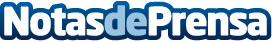 AleaSoft: la necesidad de consensuar la visión de futuro de los precios de mercado en el Project FinanceEn la financiación de proyectos de energías renovables el nuevo protagonista es el riesgo de precios de mercados. Por esto es fundamental contar con una visión de los precios de los mercados eléctricos a largo plazo. Precisamente una de las partes más complejas en el Project Finance está relacionada con las distintas visiones de futuro que tienen los actores en la negociación. Los PPA son una herramienta esencial para solventar el riesgo de mercado y conseguir la bancabilidad de los proyectosDatos de contacto:Alejandro Delgado900 10 21 61Nota de prensa publicada en: https://www.notasdeprensa.es/aleasoft-la-necesidad-de-consensuar-la-vision Categorias: Internacional Nacional Finanzas Sector Energético http://www.notasdeprensa.es